Brief CV for Dr. Yesong GuDr, Yesong Gu received his B.S. degree in Chemical Engineering (1986) and MS in Biochemical Engineering (1991) from Zhejiang University (China), and then Ph.D degree in Chemical Engineering from Ohio University in 1995. Later on, he was a postdoctoral fellow at the department of Biochemistry and Molecular Biology, University of Maryland at Baltimore working on DNA repair and cancer research. In 2001, he joined in the department of Chemical Engineering at Tunghai University. His research works have been mainly focused on conductive polymers, biosensors, diagnostic method development, and biotechnology. He is currently a distinguished professor of Chemical and Materials Engineering at Tunghai University. He is also the Associate Dean Office of Research and Development and the Director of Life Science Research Center at Tunghai University.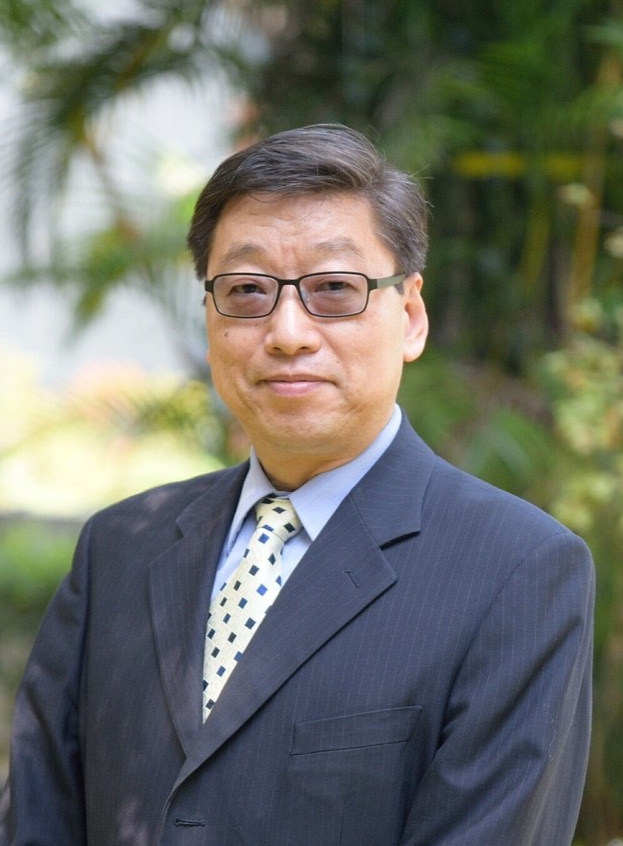 